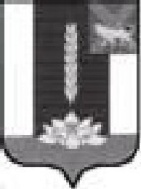 Администрация  Черниговского района ПОСТАНОВЛЕНИЕ03.08.2020                                  с. Черниговка                                         469-па            О внесении изменений в постановлениеАдминистрации Черниговского районаот 30.08.2016 № 304-па «Об утверждениимуниципальной программы «Развитиесубъектов малого и среднегопредпринимательства в Черниговскомрайоне на 2017-2024 годы»	Руководствуясь Бюджетным кодексом Российской Федерации, Федеральным законом от 06.10.2003 года № 131-ФЗ «Об общих принципах организации местного самоуправления в Российской Федерации», уставом Черниговского муниципального района  ПОСТАНОВЛЯЮ:1.Внести в постановление администрации Черниговского района от 30.08.2016 №304 «Об утверждении муниципальной программы «Развитие субъектов малого и среднего предпринимательства в Черниговском районе на 2017-2019 годы» следующие изменения:1.1.В названии, преамбуле и по тексту постановления слова «2017-2019годы» заменить на 2017-2024 годы».          1.2.Приложение к постановлению администрации Черниговского района от 30.08.2016 №304 «Об утверждении муниципальной программы «Развитие субъектов малого и среднего предпринимательства в Черниговском районе на 2017-2024 годы» изложить в новой редакции приложения к настоящему постановлению.           2.Постановление от 25.02.2020 № 109-па О внесении изменений в постановление администрации Черниговского района от 30.08.2016 № 304-па «Об утверждении муниципальной программы «Развитие субъектов малого и среднего предпринимательства в Черниговском районе на 2017-2024 годы» признать утратившим силу.           3.Опубликовать настоящее постановление в «Вестнике нормативных правовых актов Черниговского района» приложении к газете «Новое время» и на официальном сайте администрации Черниговского района в разделе «НПА» и «Малое предпринимательство».               4.Настоящее постановление вступает в силу с момента опубликования.             5.Контроль за исполнением данного постановления возложить на первого заместителя главы Черниговского района Климчука С.С.Главы Черниговского района                                                             В.Н.Сёмкин